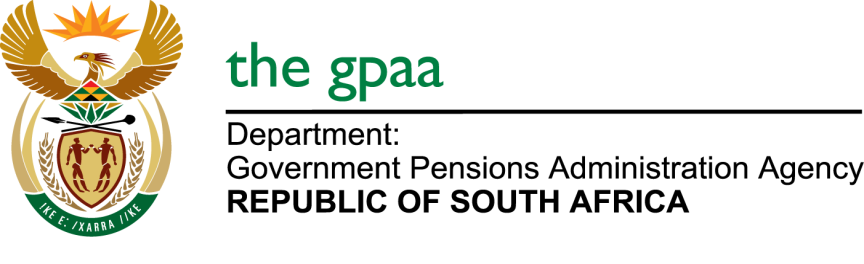 CLOSING DATE: 18 NOVEMBER 2016LIABILITY VALUATION FOR POST RETIREMENT MEDICAL SUBSIDIES BIDGPAA 37/2016NAME OF BIDDERSZAQ Consultants and ActuariesEnterprises University of PretoriaSekela Xabiso DeloitteArgen Actuarial SolutionsAlexander Forbes Health (Pty) LtdKPMGLiberty CorporateIndependent Actuaries 